Anexă la Hotărârea Curții de Conturi nr.39 din 07 iulie 2023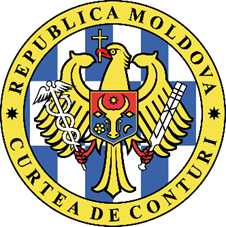 CURTEA DE CONTURI A REPUBLICII MOLDOVARAPORTUL auditului asupra rapoartelor financiare consolidate ale Ministerului Culturiiîncheiate la 31 decembrie 2022OPINIE CONTRARĂAm auditat rapoartele financiare consolidate ale Ministerului Culturii (MC) pentru exercițiul bugetar încheiat la 31 decembrie 2022, care cuprind Bilanțul contabil, Raportul privind veniturile și cheltuielile, Raportul privind fluxul mijloacelor bănești, Raportul privind executarea bugetului, Raportul narativ privind executarea bugetului, inclusiv un sumar al politicilor contabile semnificative. În opinia noastră, ținând cont de semnificația aspectelor descrise în secțiunea Baza pentru opinia contrară, rapoartele financiare nu prezintă o imagine corectă și fidelă în conformitate cu cadrul de raportare financiară aplicabil. BAZA PENTRU OPINIA CONTRARĂ2.1. Diminuarea valorii activelor moștenirii culturale (contul 363) cu cel puțin 1.102,85 mil.lei, din cauza  necontabilizării: bunurilor muzeale mobile (922,28 mil.lei); clădirilor-monumente în valoare  de cel puțin 180,23 mil.lei (2 din 634 de monumente/edificii de cult ocrotite de stat aflate în proprietatea de stat); obiectelor culturale ale Rezervației Cultural-Naturale „Orheiul Vechi” (0,27 mil.lei).2.2. Diminuarea valorii terenurilor cu 527,01 mil.lei, datorită neînregistrării în evidența contabilă a 21 de terenuri cu suprafața de 211,49 ha (506,77 mil.lei) și neajustării valorii contabile la valoarea din Registrul bunurilor imobile (RBI) a 2 terenuri cu suprafața de 0,57 ha (20,24 mil.lei). Această deficiență este condiționată de nerespectarea/neaplicarea regulilor de recunoaștere a bunurilor (pct.1.4.5.1. din Ordinul ministrului Finanțelor nr.216/2015), care se determină în baza extrasului din RBI, sau prin metoda de calcul al prețului normativ (în baza tarifelor indicate), în conformitate cu Legea nr.1308 din 25.07.1997.2.3. Diminuarea de către Ministerul Culturii a valorii acțiunilor și altor forme de participare în capital în interiorul țării (contul 415) cu cel puțin 328,23 mil.lei, din cauza neajustării și necontabilizării integrale a valorii patrimoniului public transmis în gestiune instituțiilor publice (IP) fondate.  2.4.  Diminuarea valorii activelor luate în locațiune/arendă/comodat (contul 822100) cu cel puțin 8,92 mil.lei, din cauza necontabilizării valorii bunurilor imobile luate în comodat în conformitate cu prevederile pct. 3.3.48.1 din Ordinul ministrului Finanțelor nr.216/2015.2.5. Diminuarea valorii contului 311 „Clădiri” cu cel puțin 7,49 mil.lei, determinată de:majorarea cu valoarea reparațiilor curente de 0,87 mil.lei,  efectuate și capitalizate neregulamentar;diminuarea cu 8,36 mil.lei, ca urmare a: (1) neajustării valorii a 6 clădiri administrate de către 4 instituții din subordinea MC (3.342,2 m2) la valoarea cadastrală de 7,05 mil.lei; (2) necapitalizării lucrărilor de reparații capitale (reflectate ca reparații curente) efectuate la clădirile gestionate de instituțiile subordonate în valoare de 1,3 mil.lei; (3) necontabilizării valorii a 33 de clădiri administrate de către 6  instituții din subordinea MC (suprafața totală la sol de 1.841,2 m2) cu cel puțin 9,64 mii lei. 2.6. Neasigurarea de către Ministerul Culturii a elaborării și aprobării reglementărilor privind modul de susținere financiară a teatrelor, circurilor și organizațiilor concertistice, precum și a corelării  susținerii financiare cu activitățile desfășurate de acestea. Astfel, dat fiind faptul că prevederile art.17 din Legea nr.1421 din 31.10.2002 privind principiile de subvenționare a organizațiilor teatral-concertistice au fost abrogate de la 01.01.2019, și prevederile pct. 37 din Regulamentul aprobat prin Hotărârea Guvernului nr. 1242 din 15.10.2003, prin care se face trimitere la Legea nr.1421 din 31.10.2002, sunt desuete și urmează a fi racordate la cadrul normativ existent. Prin urmare, auditul a fost limitat în posibilitatea de a evalua regularitatea alocării mijloacelor respective, care în anul 2022 au constituit suma de 207,95 mil. lei, sau 47,4% din totalul cheltuielilor efective raportate de minister. 2.7. Diminuarea valorii altor mijloace fixe (contul 318) cu cel puțin 1,66 mil.lei, determinată de: diminuarea cu 2,52 mil.lei, ca urmare a neînregistrării în evidența contabilă de către Camera Națională a Cărții a publicațiilor intrate prin Depozitul legal; majorarea cu 0,85 mil.lei, ca urmare a reflectării în evidența contabilă de către Aparatul  Central al Ministerului Culturii  a titlurilor de carte nelivrate de unele edituri. Totodată, auditul nu a putut obține dovezi suficiente pentru a determina valoarea patrimoniului național proprietate publică a statului în domeniul cinematografiei, care urma a fi administrat de Centrul Național al Cinematografiei, prin urmare, fiind limitat în domeniul său de aplicare, considerând că această deficiență se așteaptă a fi una semnificativă. Menționăm că patrimoniul respectiv este dispersat prin diferite instituții, care nu sunt fondate de către MC, și anume: 1) SA „Moldova-film”, la care se păstrează 52 de filme din filmoteca națională, în valoare de 9,03 mil.lei, în lipsa unui contract de păstrare și asigurare a integrității acestora; 2) Arhiva Națională, unde ce păstrează 1.255 de  filme, care însă sunt neevaluate; 3) SA „Moldcinema”, la care ce păstrează filme atât de producție națională, cât și de producție străină, numărul și valoarea cărora nu a fost posibil de stabilit.2.8. Diminuarea valorii contului 149 „Alte venituri și finanțări” cu 1.967,55 mil.lei, ca urmare a: (1) necontabilizării patrimoniului cultural de cel puțin 1.102,58 mil.lei; (2) neînregistrării în evidența contabilă a 21 de terenuri cu suprafața de 211,49 ha (506,77 mil.lei) și a 33 de clădiri administrate de către o instituție din subordinea MC (0,01 mil.lei); (3) neajustării valorii contabile la valoarea cadastrală a 2 terenuri cu suprafața de 0,57 ha (20,23 mil.lei) și a 6 clădiri administrate de către 4 instituții din subordinea MC (7,05 mil.lei); (4) neajustării și necontabilizării integrale a valorii patrimoniului public transmis în gestiune IP fondate (328,23 mil.lei); (5) neînregistrării în evidența contabilă de către Camera Națională a Cărții a publicațiilor intrate prin Depozitul legal (2,52 mil.lei); (6) necontabilizării a 2228 de exemplare ale Revistei „Moldova” în urma serviciilor editoriale contractate (0,16 mil.lei).2.9. Diminuarea valorii contului 419 „Alte creanțe ale autorităților/instituțiilor bugetare” cu 2,5 mil.lei, ca urmare a: (1) neînregistrării avansurilor acordate pentru servicii de editare a ghidurilor/manualelor/ broșurilor/pliantelor (1,18 mil.lei) și de organizare a evenimentelor (0,47 mil.lei); (2) înregistrării neregulamentare  de către Camera Națională a Cărții a titlurilor de carte nelivrate de unele edituri (0,85 mil.lei). Totodată, menționăm că Ministerul Culturii și instituțiile subordonate nu respectă prevederile art.66 alin. (5) din Legea nr.181 din 25.07.2014, prin care se interzice încheierea de către autoritățile/instituțiile bugetare a contractelor cu efectuarea plăților anticipate (avans) pentru achiziționarea mărfurilor, serviciilor și lucrărilor.2. 10. Majorarea valorii serviciilor (contul 222) cu 2,08 mil.lei, determinată de:majorarea cu 2,95 mil.lei, ca urmare a: (1) reflectării ca reparații curente a lucrărilor de reparații capitale efectuate la clădirile gestionate de instituțiile subordonate în valoare de 1,3 mil.lei; (2) achitării în avans și casării în lipsa documentelor confirmative a cheltuielilor efective aferente serviciilor editoriale (0,91 mil. lei); (3) înregistrării la cheltuieli a achitării în avans a evenimentelor care nu au fost desfășurate până la finele anului (0,74 mil.lei); diminuarea cu 0,87 mil.lei, ca urmare a reflectării ca reparații capitale a reparațiilor curente efectuate în anul 2022.2.11. Diminuarea rezultatului financiar al autorității/instituției bugetare (subclasa 72) cu 1.973,86 mil.lei, ca urmare a deficiențelor indicate în Baza pentru opinie și în alte informații din prezentul Raport.Am realizat misiunea de audit în conformitate cu Standardele Internaționale ale Instituțiilor Supreme de Audit, aplicate de Curtea de Conturi. Responsabilitățile noastre, potrivit standardelor respective, sunt expuse în secțiunea Responsabilitățile auditorului într-un audit al situațiilor financiare consolidate din prezentul Raport. Suntem independenți față de instituția auditată și am îndeplinit responsabilitățile de etică conform cerințelor Codului etic al Curții de Conturi. Considerăm că probele de audit pe care le-am obținut sunt suficiente și adecvate pentru a furniza o bază pentru opinia noastră.PARAGRAF DE EVIDENȚIERE3.1. Auditul a identificat unele iregularități ce țin de recunoașterea dreptului de administrator al Agenției Proprietății Publice (APP) asupra terenurilor gestionate de către Ministerul Culturii și instituțiile fondate (din subordine și la autogestiune). Lista terenurilor proprietate publică a statului din administrarea APP, aprobată prin Hotărârea Guvernului nr.161/2019, nu este actualizată, după cum prevede art.7 alin.(3), lit.f3) din Legea nr.121/2007, și anume: 11 terenuri proprietate publică a Republicii Moldova, cu suprafața totală de 13,15 ha, gestionate de Ministerul Culturii și 6 instituții din subordine/la autogestiune, nu se regăsesc în Hotărârea Guvernului nr. 161/2019; proprietar al 6 terenuri cu suprafața totală de 3,14 ha, raportate de 5 instituții din subordine/la autogestiune (conform Registrului bunurilor imobile), este autoritatea publică locală (APL). Totodată, aceste terenuri se regăsesc în „Lista terenurilor proprietate publică a statului, domeniul public, din administrarea APP”, conform Hotărârii Guvernului nr.161/2019; proprietar al 2 terenuri cu suprafața totală de 0,11 ha, raportate de 2 instituții din subordine și neincluse în Hotărârea Guvernului nr.161/2019 (conform Registrului bunurilor imobile), este APL, deși acestea sunt aferente clădirilor proprietate publică de stat din subordinea Ministerului Culturii.3.2. Normele metodologice privind evidența contabilă și raportarea financiară în sistemul bugetar, aprobate prin Ordinul ministrului Finanțelor nr.216 din 28.12.2015, sunt contradictorii în ceea ce privește modul de ținere a evidenței bunurilor transmise în gestiune economică. De asemenea, acestea nu fac distincție între bunurile proprietate publică din domeniul public și cele din domeniul privat care au fost transmise de către fondator unei entități cu titlu de proprietate, în gestiune, folosință sau comodat, ai căror proprietari reali sunt fondatorul sau alte persoane terțe. Totodată, până în prezent nu există o reglementare privind executarea prevederilor art.11 alin.(2) din Legea nr.121 din 04.05.2007, prin care urmează a fi asigurată o evidență contabilă distinctă a bunurilor proprietate publică din domeniul public aflate în gestiunea entităților (instituțiilor publice și întreprinderilor) la autogestiune, precum și modul de înregistrare în evidența contabilă la fondator a tranzacțiilor respective.  Deși Planul de conturi contabile include contul 4153 „Investiții în părți legate și nelegate” pentru transmiterea în gestiune a bunurilor, acesta nu permite o evidență analitică/distinctă pentru fiecare bun transmis în gestiune, ceea ce, ulterior, practic va face imposibilă identificarea în natură a bunurilor proprietate publică din domeniul public gestionate de entitățile la autogestiune, inclusiv în cazul restituirii lor. Totodată, Ministerul Culturii, la înregistrarea și raportarea operațiunilor financiare la contul de evidență 4153 „Investiții în părți legate și nelegate”, care este destinat reflectării valorii bunurilor transmise în gestiune economică părților legate și nelegate, nu asigură, conform prevederilor normative, ținerea evidenței analitice de către entitățile raportoare în Registrul f.nr.10 a investițiilor efectuate, după caz, pe tipuri și clase de investiții, pe emitenți sau pe întreprinderi în care au fost investite mijloace, pe termenele de stingere.3.3. Cadrul normativ în vigoare nu reglementează condițiile juridice, organizatorice și economice de funcționare a instituțiilor publice la autogestiune, care își desfășoară activitatea în baza patrimoniului public al statului transmis în gestiune sau proprietate, utilizează mijloace bănești alocate din bugetul de stat sub diferite forme (subsidii, granturi curente, granturi capitale, etc.). Faptul că termenul de prezentare a situațiilor financiare pentru aceste IP, stabilit în cadrul normativ existent, este ulterior termenului de prezentare a rapoartelor anuale privind executarea bugetului de stat influențează veridicitatea datelor raportate de Ministerul Culturii către Ministerul Finanțelor.ASPECTE-CHEIE DE AUDITAspectele-cheie de audit sunt acele aspecte care, în baza raționamentului nostru profesional, au avut cea mai mare importanță pentru auditul rapoartelor financiare ale Ministerului Culturii încheiate la 31 decembrie 2022. Aceste aspecte au fost abordate în contextul auditului rapoartelor financiare în ansamblu, și nu oferim o opinie separată cu privire la acestea. Cu excepția aspectelor descrise în secțiunea Baza pentru opinia contrară, am determinat că nu mai există alte aspecte-cheie de audit care trebuie comunicate în Raportul de audit.ALTE INFORMAȚII 5.1. Valoarea materialelor de uz gospodăresc și rechizitelor de birou este diminuată cu 0,16 mil.lei,  datorită necontabilizării a 2228 de exemplare ale Revistei „Moldova”, obținute în urma contractării serviciilor editoriale.5.2. Clasificarea neconformă a bunurilor în valoare de 1,74 mil.lei a dus la denaturarea valorii conturilor de mijloace fixe și a stocurilor de materiale.BUNA GUVERNANȚĂ6.1.  Potrivit Declarațiilor de răspundere managerială din anul 2022, Ministerul Culturii dispune de un sistem de control intern managerial (CIM) ale cărui organizare și funcționare permit parțial furnizarea unei asigurări rezonabile precum că fondurile publice alocate în scopul atingerii obiectivelor strategice și operaționale au fost utilizate în condiții de transparență, economicitate, eficiență, eficacitate, legalitate, etică și integritate.Evaluarea sistemului CIM în cadrul ministerului a relevat că acesta este parțial implementat.  Pentru toate componentele sistemului CIM au fost identificate puncte slabe, care necesită a fi revizuite, analizate, și ulterior să se identifice acțiuni de dezvoltare a unui sistem CIM care, prin acțiunile de control implementate, ar gestiona riscurile și ar oferi o asigurare rezonabilă privind atingerea obiectivelor și rezultatelor planificate de minister.Activitățile de control ale procesului financiar contabil instituite în cadrul ministerului sunt axate pe gestionarea riscurilor de ținere a evidenței contabile la nivel de Aparat Central. Riscurile identificate de către instituțiile din subordinea ministerului nu sunt obiectul gestionării de către contabilul-șef al ministerului. Această abordare a managementului ministerului este bazată pe prevederile Legii contabilității nr.113/2007 și ale Ordinului ministrului Finanțelor nr.216/2015, care descriu responsabilitatea managementului instituției bugetare de ținere a evidenței contabile a instituției în conformitate cu cadrul de raportare financiară. Totodată, această abordare a ministerului contravine prevederilor art. 14 alin.(4) din Legea nr.229/2014, potrivit cărora,  managerul entității publice asigură coordonarea și monitorizarea organizării, menținerii și dezvoltării controlului intern managerial în cadrul entităților publice subordonate. Pentru perioada auditată nu au fost identificate acțiuni prestabilite de coordonare și monitorizare a organizării sistemului CIM în cadrul instituțiilor bugetare subordonate ministerului.Prin urmare, ministerul trebuie să evalueze activitatea tuturor componentelor CIM, să identifice și să analizeze punctele slabe și să proiecteze acțiunile de dezvoltare a unui sistem CIM conform, care, prin acțiunile de control implementate, ar gestiona riscurile și ar oferi o asigurare rezonabilă privind atingerea obiectivelor și rezultatelor planificate de minister.6.2.  Pe parcursul anului 2022, ministerul a suplinit funcția vacantă de audit intern, însă la momentul desfășurării auditului extern (din decembrie 2022 până în prezent) această funcție a fost vacantă. Totodată, ministerul a prevăzut în statul de personal doar o funcție de auditor intern, ceea ce contravine art. 19 alin.(11) din Legea privind controlul intern managerial nr.229/2010, care prevede că în structura ministerelor este necesar să fie instituită subdiviziunea de audit intern, cu cel puțin trei unități de personal, fapt ce nu oferă posibilitatea auditării tuturor entităților (39) și a activităților desfășurate de acestea pe parcursul unui an.În pofida acțiunilor desfășurate de auditorul intern pe parcursul anului 2022 (5 misiuni de audit), numărul limitat de auditori interni prevăzut în statul de personal a avut un impact asupra calității consilierii și analizei obiective a auditorului intern privind eficacitatea sistemului de control intern managerial instituit în cadrul ministerului.6.3. Analiza datelor reflectate în Raportul narativ al MC pentru anul 2022 denotă că acesta nu include analiza detaliată a indicatorilor, după cum prevede Ordinul ministrului Finanțelor  nr.164/2016, și anume: Nu sunt respectate integral cerințele la descrierea generală a executării bugetului atât la partea de venituri, cât și la partea de cheltuieli, lipsind informațiile cu privire la cauzele modificării/precizării acestora, precum și cu privire la cauzele care au influențat neexecutarea lor.Capitolul Descrierea performanțelor pe programe/subprograme și pe contingente este unul general, nefiind prezentată analiza performanțelor realizate pe fiecare programă/subprogramă; nu sunt descriși factorii, inclusiv cei financiari, care au influențat nerealizarea programei; nu sunt descrise problemele întâmpinate în procesul de implementare a programei/subprogramei. Lipsește informația privind personalul, cheltuielile salariale, alți indicatori relevanți, cum ar fi: evoluția personalului (unități/persoane); numărul funcțiilor vacante; analiza cheltuielilor salariale reale (calculate) și a salariului mediu pe categorii de personal (funcții).Prin urmare, informația expusă de MC în Raportul narativ privind executarea bugetului nu este completă și nu reflectă detaliat datele din rapoartele financiare.6.4.  Auditul atestă mici progrese în implementarea recomandărilor înaintate prin Hotărârea Curții de Conturi nr.42 din 29.07.2022, cauza fiind lipsa unui sistem de monitorizare a activităților de implementare a recomandărilor de audit, inclusiv lipsa procedurilor și proceselor clar definite pentru fiecare subdiviziune, precum și nemonitorizarea activității entităților subordonate (18 instituții bugetare și 21 instituții la autogestiune). Din 10 recomandări înaintate, 1 recomandare a fost executată, 2 recomandări - parțial executate, iar 7 - neexecutate. Situația dată a condiționat persistența unor aspecte care au influențat opinia de audit, asupra cărora este orientată în continuare atenția noastră.6.5.  Cadrul normativ în vigoare care reglementează acordarea indemnizației de merit persoanelor notorii din domeniul culturii este interpretabil, iar criteriile de atribuire a acesteia sunt unele generale, care creează un diapazon larg de interpretare și poate afecta obiectivitatea atât a nominalizării, cât și a aprecierii meritelor persoanelor notorii nominalizate: i) nu cuantifică minimul de eligibilitate; ii) nu specifică cazuri dacă/când indemnizația de merit poate fi retrasă, etc. Acest fapt generează riscul ca unele personalități care într-adevăr au realizări remarcabile să fie incluse „pe lista de așteptare”, iar altele cu realizări mai puțin remarcabile să fie nominalizate odată ce au împlinit vârsta de 60 ani.   6.6. Ministerul Culturii nu a asigurat delimitarea și înregistrarea conformă în RBI a drepturilor asupra tuturor bunurilor imobile și terenurilor gestionate de instituțiile din subordine și cele la autogestiune, după cum prevede cadrul normativ. Astfel, 8 terenuri cu suprafața totală de 3,26 ha și 8 clădiri cu suprafața totală de 579,8 m2 sunt înregistrate ca proprietate a APL; 3 terenuri cu suprafața de 94,72 ha și 97 de clădiri cu suprafața de 17.760,6 m2 nu au înregistrate drepturile de proprietate în Registrul bunurilor imobile; pentru 22 de terenuri cu suprafața totală de 106,88 ha nu sunt înregistrate drepturile de folosință asupra acestora.6.7. Până la moment, Ministerul Culturii nu a efectuat inventarierea, evaluarea și înregistrarea în evidența contabilă a monumentelor care fac parte din patrimoniul cultural național. Registrul acestora, aprobat prin Hotărârea Parlamentului nr.1531/1993, este uzat moral. Acesta din start conținea date neveridice despre obiectele incluse, unele obiecte de cult, de facto, fiind demolate încă în perioada anilor ”70, iar în locul acestora - amplasate alte bunuri imobile, inclusiv  bunuri proprietate privată. De asemenea, auditul atestă un șir de deficiențe, cum ar fi: delimitarea și înregistrarea neconformă a drepturilor de proprietate/patrimoniale asupra obiectelor de cult și terenurilor aferente;, necorespunderea denumirii obiectului de cult din Registrul aprobat cu cea actuală; imposibilitatea identificării exacte a amplasării obiectelor de cult,  etc.6.8. Din bugetul de stat se alocă instituțiilor teatral-concertistice granturi capitale (contul 263210) pentru montarea spectacolelor noi, care în anul 2022 au însumat 7,57 mil.lei. Regulamentul aprobat de MC , care reglementează modalitatea de alocare a acestor granturi, nu delimitează cheltuielile în cheltuieli curente și cheltuieli capitale (inclusiv în mijloace fixe și în active nemateriale), pentru care există modalități diferite de contabilizare. Totodată, MC alocă granturi capitale pentru evenimente culturale care nu pot forma un activ nematerial, acestea constituind cheltuieli curente (cheltuieli aferente organizării/participării la evenimente culturale internaționale, etc.).6.9. În anul 2022, din bugetul de stat au fost finanțate, în baza Regulamentului aprobat prin Hotărârea Guvernului nr.503/2019, proiectele culturale desfășurate de organizațiile necomerciale, în sumă de 5,58 mil.lei.  Selectarea  proiectelor și finanțarea acestora se efectuează în lipsa devizelor de cheltuieli, cu indicarea surselor și a cuantumurilor pentru cheltuielile aferente proiectelor. Astfel, MC nu dispune de informații privind valoarea reală a acestora, ceea ce face imposibilă monitorizarea utilizării conform destinației a alocațiilor primite de la bugetul de stat. Persoanele responsabile din cadrul MC realizează procesul de recepționare fără a verifica veridicitatea datelor raportate și a documentelor confirmative anexate de către asociațiile obștești (AO), acestea admițând mai multe neconformități, cum ar fi: 1) în documentele de plată fac referire la alte documente decât cele prezentate; 2) prezintă date neveridice despre cheltuielile suportate. Totodată, aceleași documente confirmative sunt prezentate și la Ministerul Educației și Cercetării (MEC) drept justificare a cheltuielilor suportate, alocate pentru alte proiecte; 3) AO achiziționează unele bunuri aferente desfășurării proiectului după expirarea termenului acestuia; 4) pentru cheltuielile raportate nu sunt prezentate date concrete privind serviciul contractat. De asemenea, Regulamentul menționat nu prevede limite pentru cheltuielile generale și administrative aferente proiectelor culturale, cheltuieli prevăzute în pct.15 din Regulament. Se constată că, în  unele cazuri, acestea depășesc 50% și mai mult din costul total al proiectului.6.10. Ministerul Culturii nu a elaborat principiile de subvenționare a publicațiilor periodice, precum și a altor instituții culturale de stat, pentru care în anul 2022 au fost suportate cheltuieli în sumă de 3,71 mil.lei.  6.11.  Direcția teatru din cadrul IP Centrul de Cultură și Artă „Ginta Latină” este denumită „Teatrul fără nume”, denumire care se suprapune cu a unei instituții private - AO. Potrivit statelor de personal, trupa acestei instituții („Teatrul fără nume”) este întreținută din mijloace financiare alocate din bugetul de stat. Mai mult decât atât, toate evenimentele culturale, organizate inclusiv din bani publici, sunt promovate în mass-media sub numele „Teatrul fără nume”, ceea ce denotă promovarea numelui/mărcii comerciale a instituției private menționate, deși MC nu este fondator al acesteia. Totodată, analizând datele din SIA al SFS, se constată că AO „Teatrul fără nume” nu prezintă careva Rapoarte/Informații/Dări de seamă și nu declară venituri/cheltuieli.6.12. În cadrul misiunii de audit financiar, inițiată la Ministerul Culturii, ca subiect important privit prin prisma INTOSAI – P 12 „Semnificația și beneficiile Instituției Supreme de Audit – impact asupra vieții cetățenilor”, Curtea de Conturi a examinat pretinsele încălcări sesizate la utilizarea banilor publici în cadrul IP Ansamblul Național Academic de Dansuri Populare „Joc” (ANADP „Joc”).  Auditul atestă că, pe parcursul anilor 2020-2022, factorii de decizie au admis unele iregularități, ceea ce indică controlul  ineficient atât din partea conducătorului IP, cât și din partea fondatorului, care se exprimă prin urătoarele: 1) Statele de personal pentru anul 2022 au fost aprobate în lipsa unor fundamentări relevante care să țină cont de normele de muncă ale personalului ANADP „Joc”, precum și a unei coordonări prealabile cu organul ierarhic superior (Ministerul Culturii). De menționat că unele funcții au fost atribuite spre cumulare unor angajați ai ANADP „Joc” imediat după aprobarea statelor de personal; 2) Sistemul de evaluare a performanțelor angajaților ANADP „Joc” este unul neuniform și nu  întrunește în măsură deplină cerințele cadrului normativ în vigoare, în special, cele ce țin de evaluarea obiectivă și imparțială a aportului fiecărui angajat la obținerea unor rezultate optime în activitate. Deși IP are elaborat Regulamentul intern privind evaluarea performanțelor, prevederile acestuia nu corespund cu cele ale Regulamentului-cadru aprobat prin Hotărârea Guvernului nr.1231/2018. Sporul pentru performanță este stabilit și achitat în lipsa evaluării angajaților, selectiv și în sumă fixă, care diferă de la angajat la angajat. Cele menționate au condiționat suportarea, în perioada anilor 2020-2022, a cheltuielilor neregulamentare în sumă totală de 710,51 mii lei, inclusiv: în anul 2020 – 233,75 mii lei, în anul 2021 – 328,60 mii lei, în anul 2022 – 148,16 mii lei; 3) În perioada anilor 2020-2022, conducătorul  ANADP„ Joc” a acordat, în lipsa unor reglementări clare, selectiv, numai unor angajați, premii unice de sărbători în sumă totală de 218,6 mii lei, inclusiv: în anul 2020 – 151,1 mii lei, în anul 2021 – 33,00 mii lei, în anul 2022 – 34,5 mii lei. În unele cazuri, cuantumurile premiilor unice diferă, reieșind din funcțiile pe care le dețin angajații, însă fără a depăși un salariu de funcție; 4) Controlul  intern implementat în cadrul ANADP „Joc”, în scopul asigurării evidenței timpului de muncă al angajaților instituției publice, este unul ineficient și nu asigură prezentarea unei informații corecte și fidele cu privire la timpul de muncă efectiv lucrat. Astfel, contrapunerea datelor de la instituția publică cu cele din SIA al Poliției de Frontieră denotă că 22 de angajați (din eșantionul de 35) care s-au aflat în afara țării, în interes personal, au fost tabelați cu 8 ore de muncă/zi, cu menținerea salariului pentru perioada lipsă de la serviciu, ceea ce a generat cheltuieli neregulamentare de cel puțin 50,0 mii lei; 5) În perioada anilor 2020-2022, contabilitatea ANADP „Joc” a admis casarea neregulamentară a bunurilor materiale în valoare totală de 63,14 mii lei, din care: produse alimentare (în sumă de 46,37 mii lei) și medicamente (în sumă de 16,77 mii lei), în baza documentelor primare întocmite formal, care nu conțin elementele obligatorii, prevăzute în cadrul normativ,  de confirmare a conținutului faptelor economice (lipsesc listele beneficiarilor, cu indicarea denumirii și a cantității bunului eliberat, confirmate prin semnătura beneficiarului), precum și a documentelor care ar justifica necesitatea achiziționării și repartizării acestor bunuri. Toate acestea creează riscul de delapidare a bunurilor achiziționate.6.13. Pentru această misiune de audit a fost stabilit un obiectiv specific - de a verifica situația privind ajutorul acordat și/sau serviciile prestate refugiaților de către minister și instituțiile subordonate din domeniul culturii în perioada februarie-decembrie 2022.  Instituțiile din subordinea Ministerului Culturii, în perioada februarie-decembrie 2022, au organizat și desfășurat pentru persoanele refugiate activități de binefacere(spectacole), în cadrul cărora au participat circa 1080 de persoane refugiate/refugiați din Ucraina, cheltuielile pentru acestea însumând 1,65 mil.lei, din care: 53,3 mii lei – din contul instituției publice, și 1,6 mil.lei – susținere financiară din partea unor organizații internaționale. Două instituții au asigurat din contul cheltuielilor proprii, care au însumat 272,3 mii lei, cazarea a circa 57 de persoane refugiate. Au fost organizate două evenimente culturale (spectacole) de binefacere, acumulându-se mijloace financiare în sumă totală de 33,2 mii lei, care s-au donat refugiaților. Mai multe instituții au oferit servicii cu titlu gratuit (acces gratuit) la spectacole/evenimente culturale, ghidaj în muzee, etc. pentru 31.650 de persoane refugiate, în valoare estimată de circa 1,44 mil.lei.  RESPONSABILITĂȚILE CONDUCERII PENTRU RAPOARTELE FINANCIAREMinistrul Culturii, în calitate de conducător al organului central de specialitate al administrației publice, este responsabil de întocmirea și prezentarea corectă și fidelă a rapoartelor financiare consolidate în conformitate cu cadrul de raportare financiară aplicabil. În acest context, ministrul Culturii poartă răspundere directă pentru organizarea controlului intern managerial, care să asigure întocmirea rapoartelor financiare ce nu conțin denaturări semnificative, cauzate de fraudă și/sau eroare, precum și pentru organizarea eficientă a activității economice per ansamblu, inclusiv prin respectarea strictă a integrității activelor și exactitatea înregistrărilor contabile.RESPONSABILITĂȚILE AUDITORULUI ÎNTR-UN AUDIT AL RAPOARTELOR FINANCIAREResponsabilitatea noastră este de a planifica și a realiza misiunea de audit, cu obținerea probelor suficiente și adecvate în vederea susținerii bazei pentru opinia de audit. Obiectivele noastre sunt: obținerea unei asigurări rezonabile că rapoartele financiare consolidate nu sunt afectate de denaturări semnificative, cauzate de fraude sau erori, precum și emiterea unei opinii.Asigurarea rezonabilă este un nivel ridicat de asigurare, dar nu este o garanție că un audit efectuat în conformitate cu Standardele Internaționale va detecta întotdeauna o denaturare semnificativă atunci când ea există. Denaturările pot fi urmare a fraudelor sau erorilor. Totodată, denaturările pot fi considerate semnificative dacă, în mod individual sau în ansamblu, pot influența deciziile economice ale utilizatorilor acestor situații financiare. O descriere suplimentară a responsabilităților auditorului într-un audit al rapoartelor financiare este plasată pe site-ul Curții de Conturi, la adresa: https://www.ccrm.md/ro/responsabilitati-in-auditul-financiar-3596.html. Această descriere face parte din Raportul nostru de audit.Notă: Prezentul Raport de audit a fost întocmit în baza probelor acumulate de către echipa de audit, în următoarea componență: auditorii publici principali – Alla LEAȘOC, Alexandru LÎSÎI; auditorii publici superiori –  Sergiu MÎȚĂ, Ecaterina CHIRTOACĂ; auditorul public – Anatolie PETREANU.Responsabil de întocmirea Raportului de audit:Șefa echipei de audit, auditoare publică principală                                                                      Aurelia USATÎIResponsabil de audit:Șefa interimară a Direcției Generale de Audit III	               	Nadejda IONIȚĂMD-2001, mun. Chișinău, bd. Ștefan cel Mare și Sfânt nr.69, tel. (+373 22) 26 60 02, fax: (+373 22) 26 61 00, web: www.ccrm.md, e-mail: ccrm@ccrm.md